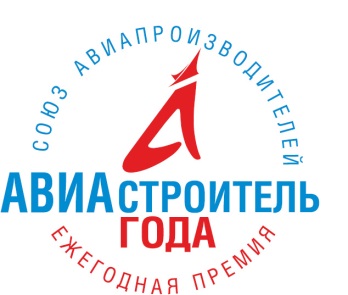 Бюллетень голосованияв номинации «За эффективную систему послепродажного обслуживания авиационной техники российского производства» Эксперт выбирает четыре работы из всех участвующих в номинации и указывает порядковый номер работы и исполнителя.При заполнении бюллетеня эксперт имеет право не присуждать первое место (победитель).Примечание: Конкурсные работы размещены на сайте Союза авиапроизводителей России www.aviationunion.ru на странице Конкурса «Авиастроитель года» по итогам 2021 года, в разделе «Информация об участниках (конкурсные работы)». Член Экспертного совета: Подпись:Дата: Порядковый номерНазвание работыИсполнитель1.2.3.4.5.6.Порядковый номер работыНазвание организации или ФИО номинантаЗанятое место1 место2 место3 место4 место